HymnI Will Sing of the Mercies of the Lord ForeverPiano Sheet Music / Guitar Sheet Music
聖歌我要唱耶和華的大慈愛鋼琴樂譜 / 簡譜 / 吉他樂譜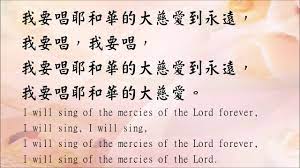 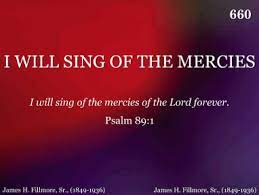 風火網頁 Webpage: https://www.feng-huo.ch/Date:  October 30, 2022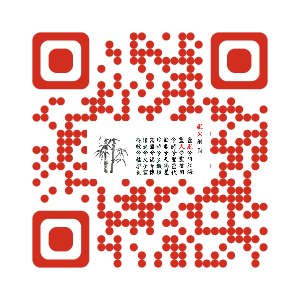 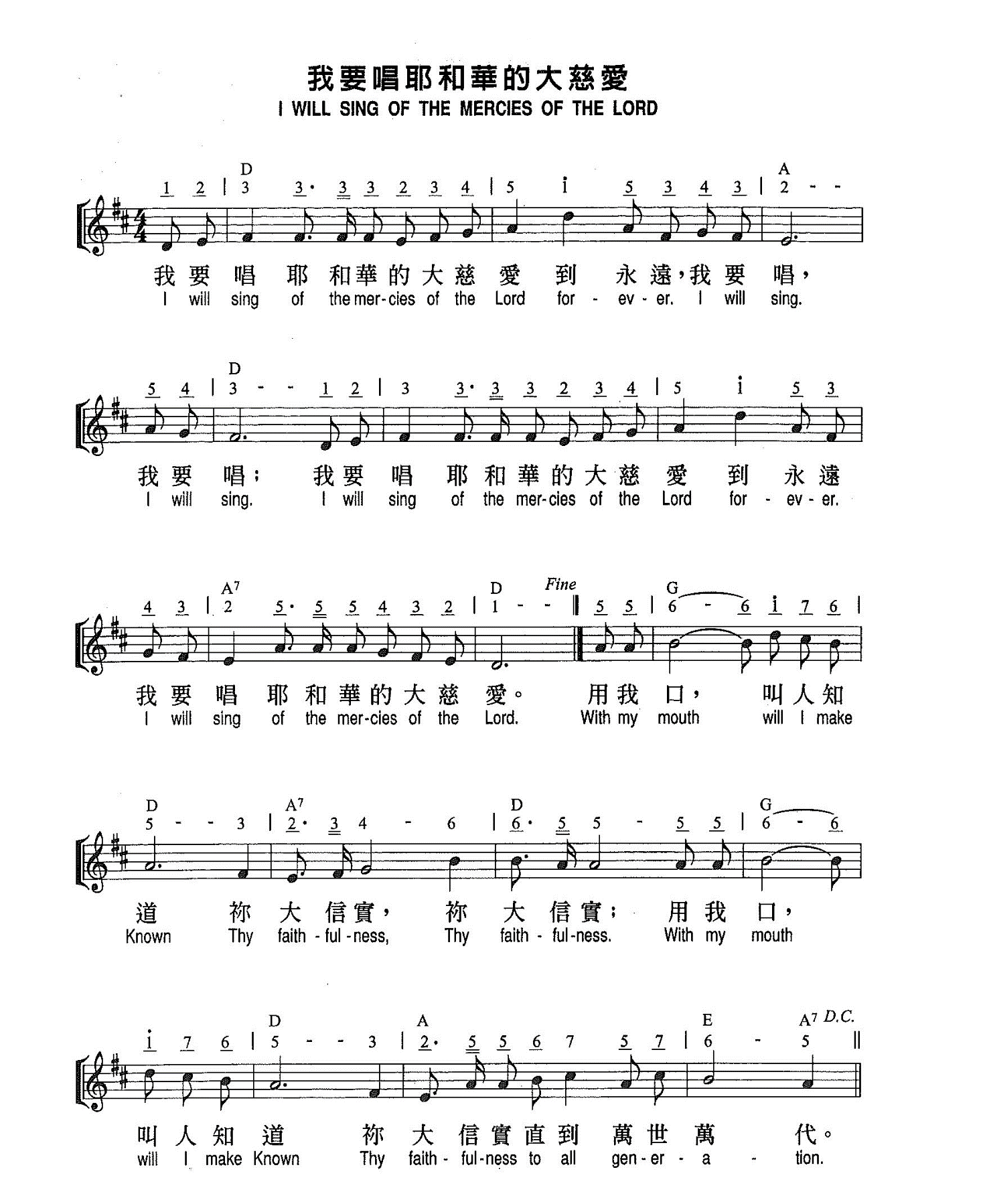 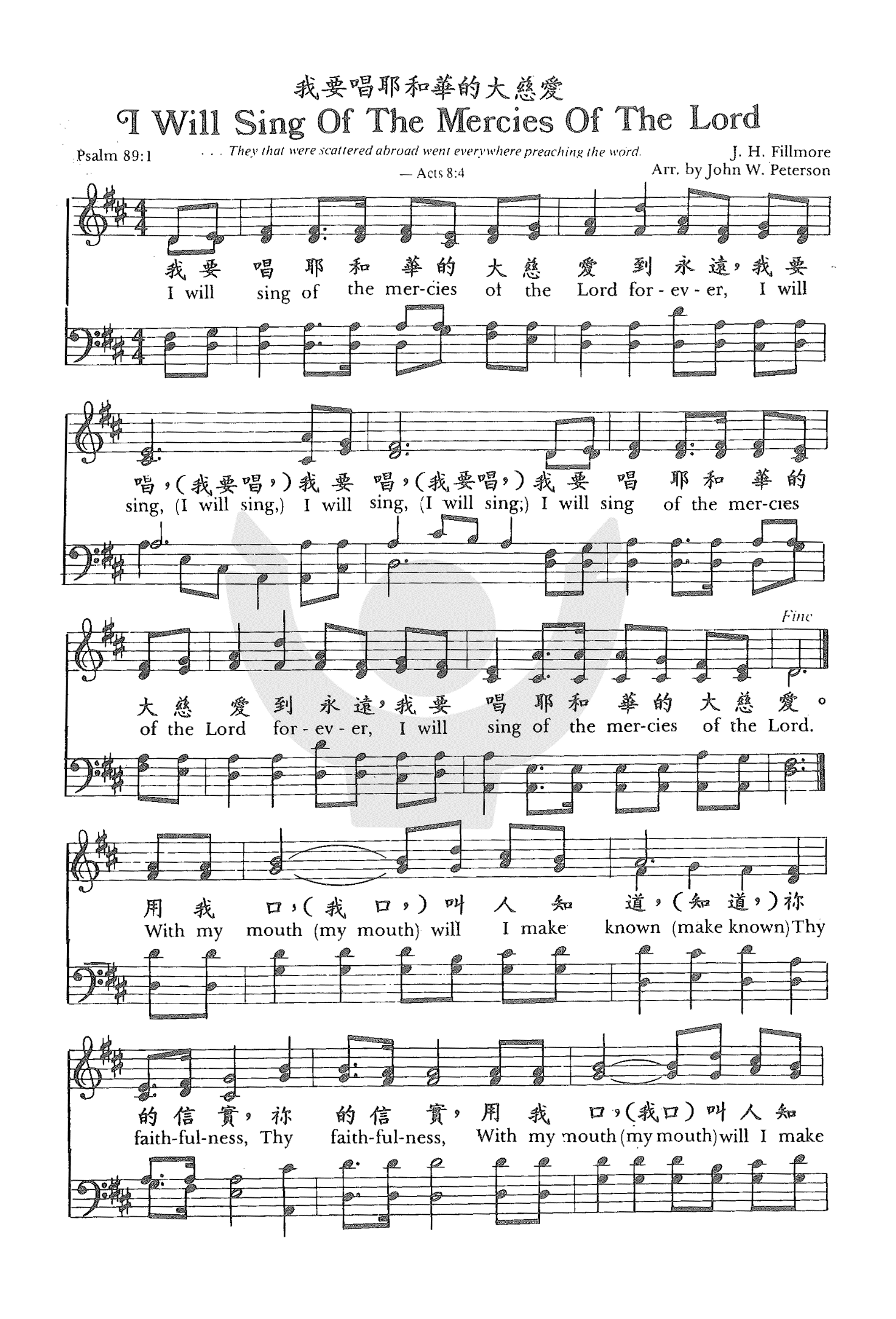 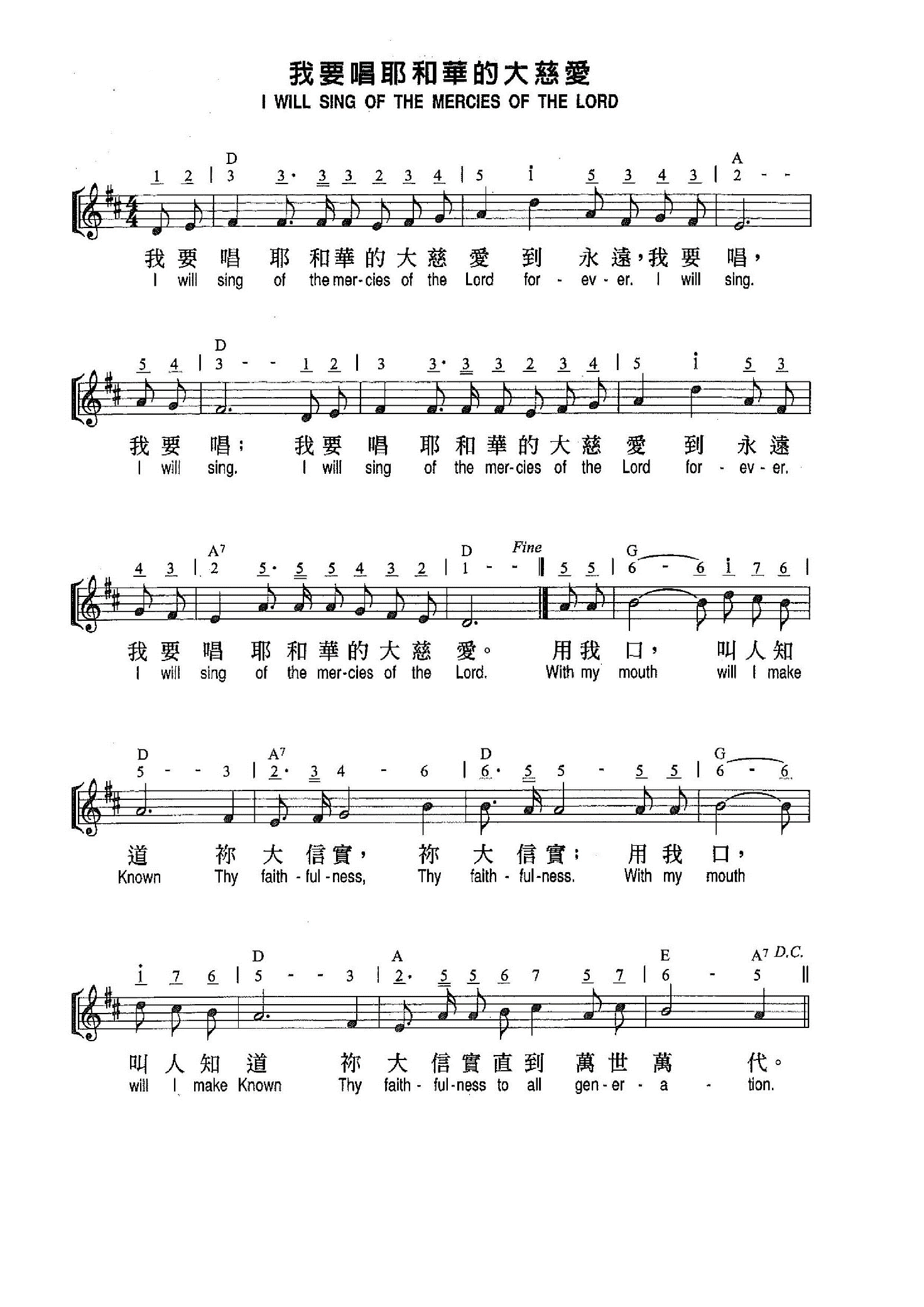 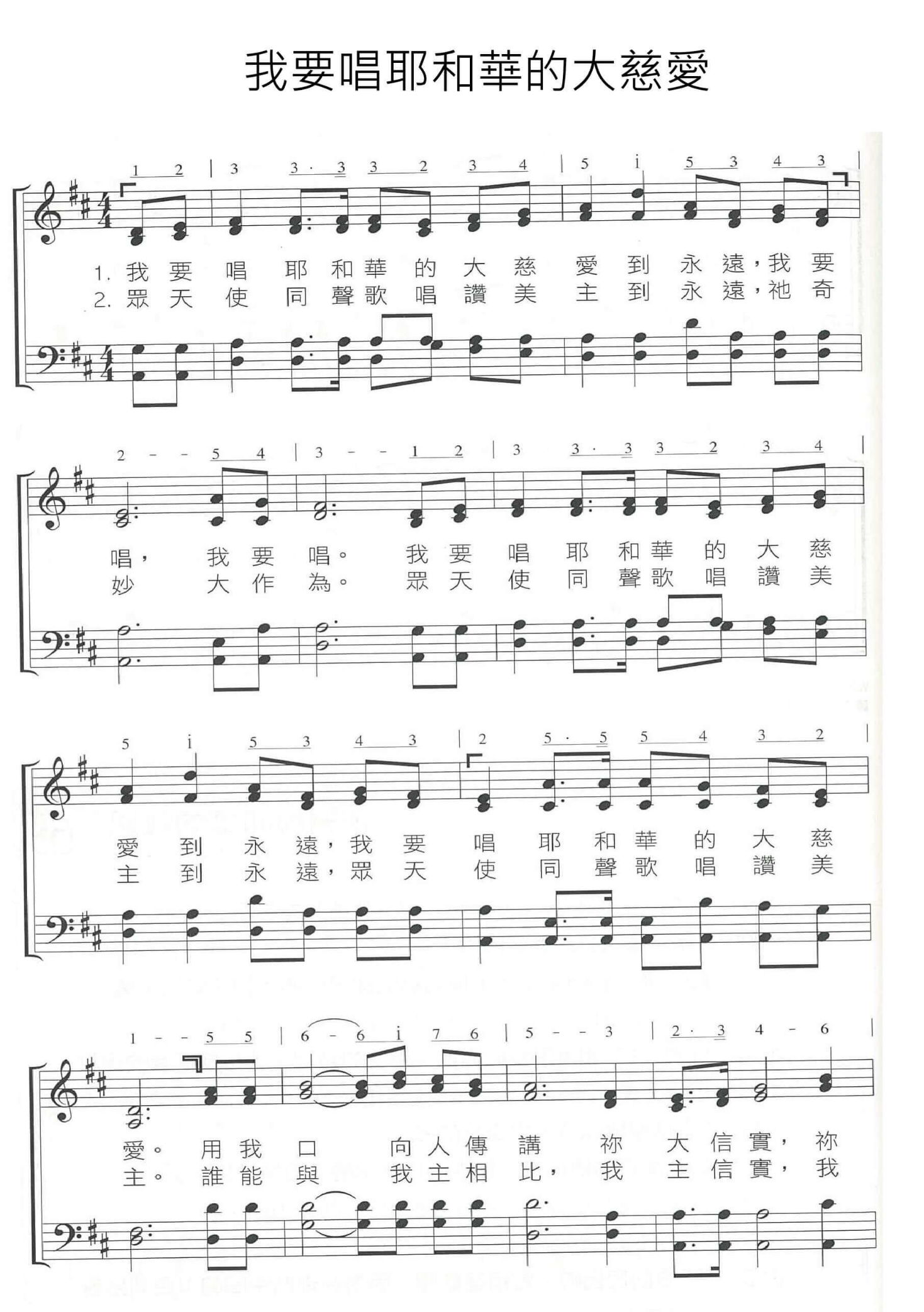 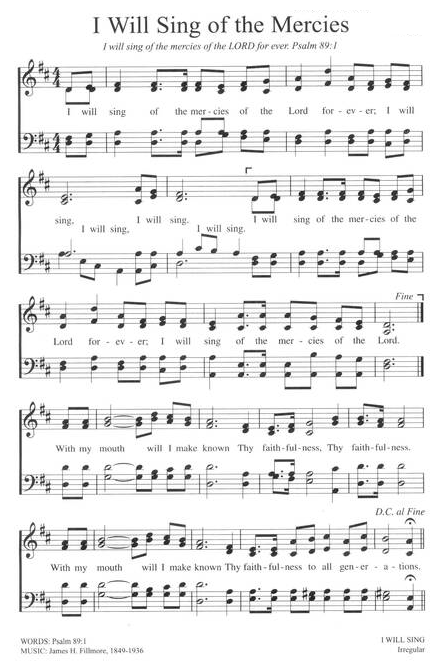 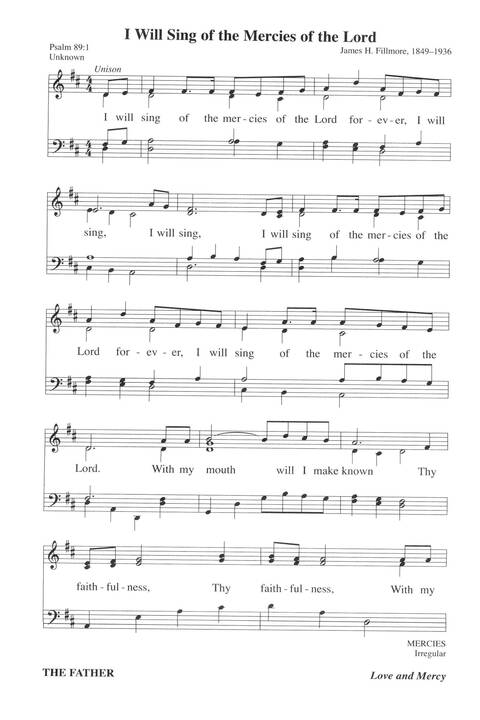 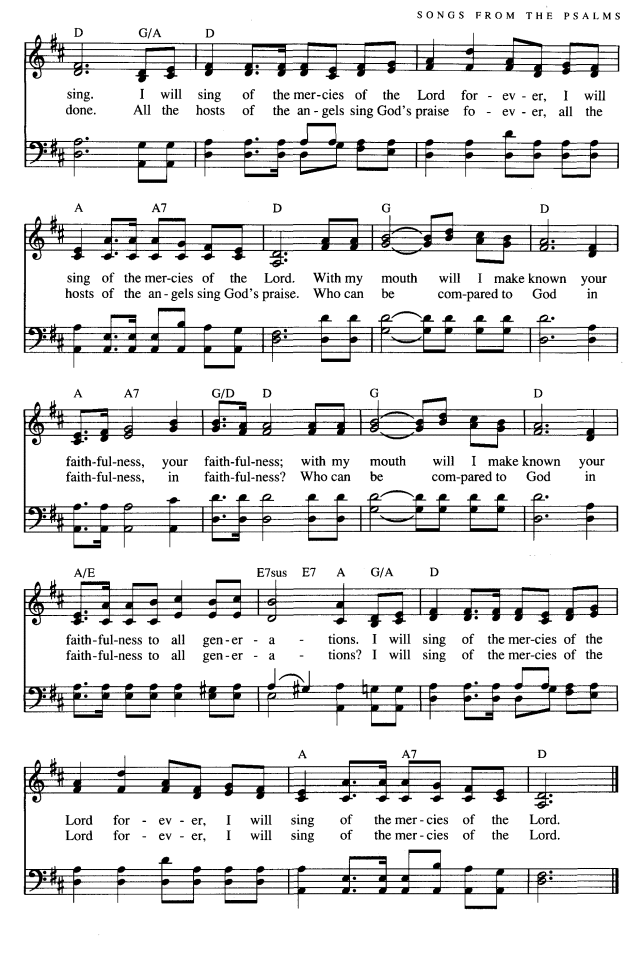 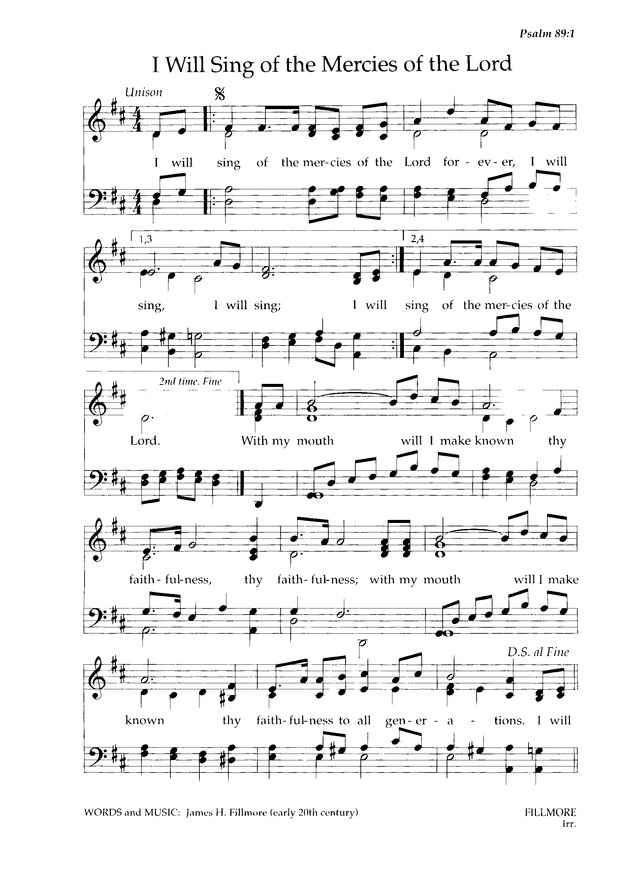 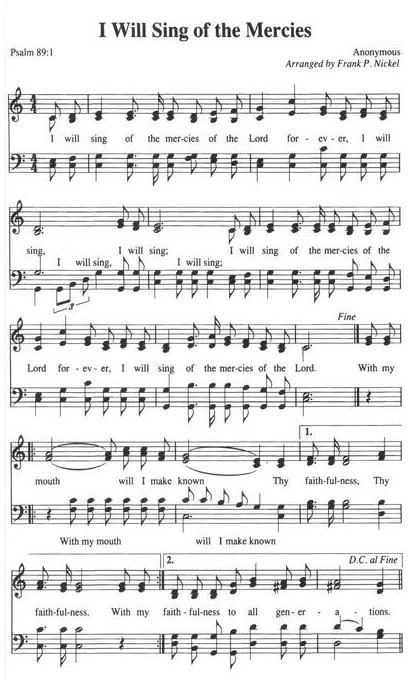 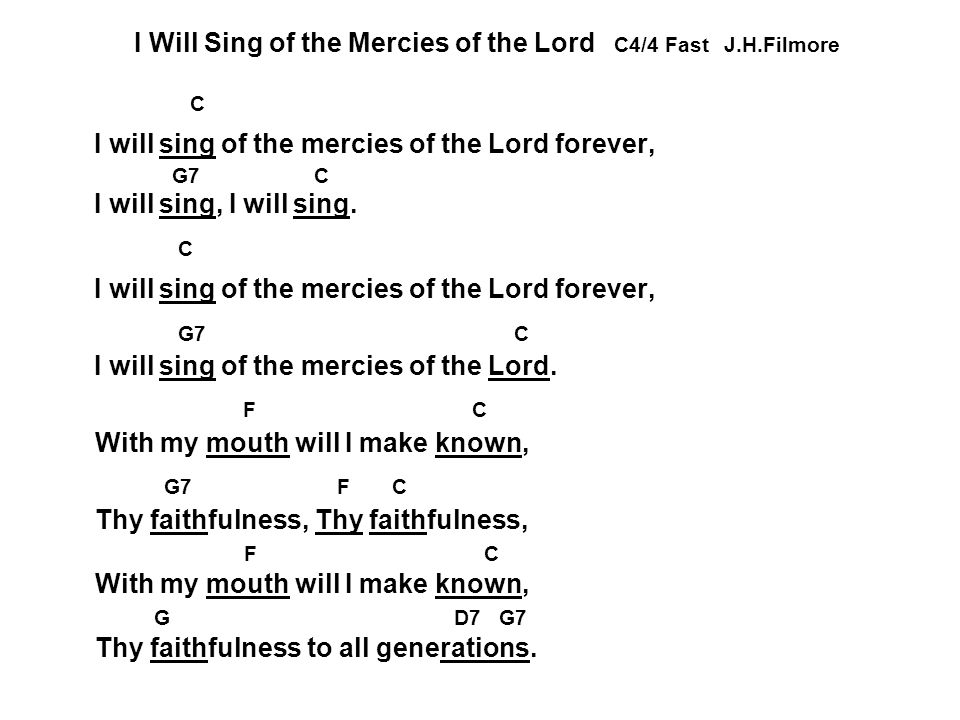 